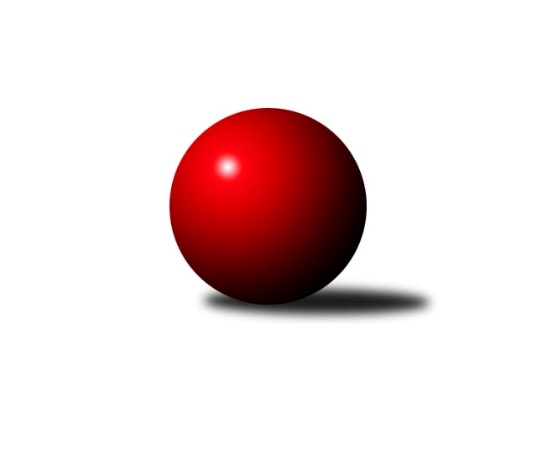 Č.16Ročník 2010/2011	12.2.2011Nejlepšího výkonu v tomto kole: 3364 dosáhlo družstvo: TJ Lokomotiva Liberec3.KLM B 2010/2011Výsledky 16. kolaSouhrnný přehled výsledků:TJ Lokomotiva Liberec	- SKK Jičín B	6:2	3364:3285	16.0:8.0	12.2.TJ Červený Kostelec  	- KK Akuma Kosmonosy 	5:3	3270:3229	12.5:11.5	12.2.TJ Lokomotiva Ústí n. L. 	- SK Plaston Šluknov	2:6	3105:3217	10.0:14.0	12.2.SKK Hořice B	- TJ Dynamo Liberec	1:7	3035:3170	7.0:17.0	12.2.TJ Neratovice	- TJ Lokomotiva Trutnov 	5:3	3091:3057	11.0:13.0	12.2.SKK Náchod B	- SKK Hořice A	2:6	3185:3213	10.5:13.5	12.2.Tabulka družstev:	1.	SKK Hořice A	17	14	0	3	93.0 : 43.0 	235.0 : 173.0 	 3184	28	2.	TJ Dynamo Liberec	16	12	0	4	82.0 : 46.0 	212.5 : 171.5 	 3199	24	3.	SK Plaston Šluknov	16	11	0	5	81.5 : 46.5 	209.0 : 175.0 	 3169	22	4.	KK Akuma Kosmonosy	16	10	1	5	78.0 : 50.0 	212.5 : 171.5 	 3172	21	5.	TJ Červený Kostelec	16	10	0	6	68.0 : 60.0 	192.0 : 192.0 	 3146	20	6.	TJ Lokomotiva Liberec	16	7	1	8	60.0 : 68.0 	190.5 : 193.5 	 3116	15	7.	TJ Lokomotiva Trutnov	16	7	0	9	62.0 : 66.0 	199.5 : 184.5 	 3156	14	8.	TJ Neratovice	16	7	0	9	54.0 : 74.0 	170.0 : 214.0 	 3170	14	9.	SKK Jičín B	16	5	0	11	50.0 : 78.0 	181.0 : 203.0 	 3145	10	10.	SKK Hořice B	17	5	0	12	55.0 : 81.0 	172.5 : 235.5 	 3120	10	11.	TJ Lokomotiva Ústí n. L.	16	4	0	12	46.5 : 81.5 	177.0 : 207.0 	 3106	8	12.	SKK Náchod B	16	4	0	12	46.0 : 82.0 	176.5 : 207.5 	 3148	8Podrobné výsledky kola:	 TJ Lokomotiva Liberec	3364	6:2	3285	SKK Jičín B	Jaromír Šklíba	152 	 157 	 137 	159	605 	 4:0 	 558 	 140	152 	 128	138	Tomáš Kottvald	Vratislav Staněk	135 	 131 	 141 	124	531 	 2:2 	 553 	 155	127 	 131	140	Vladimír Pavlata	Jiří Pachl	125 	 146 	 131 	135	537 	 3:1 	 535 	 142	134 	 128	131	Jiří Kapucián	Jan Mojžíš	139 	 136 	 161 	145	581 	 2:2 	 554 	 137	137 	 132	148	Jiří Čapek	Václav Vlk	139 	 146 	 127 	159	571 	 3:1 	 539 	 131	137 	 135	136	Agaton st. Plaňanský st.	Anton Zajac	146 	 137 	 137 	119	539 	 2:2 	 546 	 132	147 	 123	144	Vladimír Řehákrozhodčí: Nejlepší výkon utkání: 605 - Jaromír Šklíba	 TJ Červený Kostelec  	3270	5:3	3229	KK Akuma Kosmonosy 	Štěpán Schuster	138 	 135 	 138 	136	547 	 2:2 	 527 	 146	117 	 151	113	Věroslav Řípa	Pavel Novák	134 	 140 	 125 	140	539 	 1:3 	 551 	 143	138 	 129	141	Pavel Říha	Ondřej Mrkos	139 	 132 	 141 	125	537 	 2:2 	 544 	 134	145 	 125	140	Tomáš Bajtalon	Daniel Neumann	139 	 139 	 140 	143	561 	 4:0 	 508 	 125	135 	 120	128	Zdeněk Bayer	Martin Mýl	128 	 122 	 134 	137	521 	 0.5:3.5 	 544 	 138	130 	 139	137	Jaroslav Doškář	Jan Adamů	152 	 149 	 140 	124	565 	 3:1 	 555 	 141	142 	 134	138	Luboš Benešrozhodčí: Nejlepší výkon utkání: 565 - Jan Adamů	 TJ Lokomotiva Ústí n. L. 	3105	2:6	3217	SK Plaston Šluknov	Martin Zahálka st.	146 	 124 	 131 	131	532 	 2:2 	 540 	 130	137 	 130	143	Miroslav Malý	Radek Jalovecký	117 	 130 	 121 	128	496 	 0:4 	 548 	 134	135 	 142	137	Radek Marušák	Jiří Šípek	130 	 142 	 134 	110	516 	 3:1 	 485 	 121	127 	 117	120	František Tomík	Josef Holub	154 	 139 	 120 	116	529 	 2:2 	 565 	 149	136 	 152	128	Petr Vajnar	Josef Rohlena	124 	 136 	 128 	151	539 	 3:1 	 527 	 141	134 	 124	128	Jan Koldan	Miroslav Potůček *1	119 	 124 	 136 	114	493 	 0:4 	 552 	 129	130 	 149	144	Josef Rubanickýrozhodčí: střídání: *1 od 61. hodu Václav AjmNejlepší výkon utkání: 565 - Petr Vajnar	 SKK Hořice B	3035	1:7	3170	TJ Dynamo Liberec	Václav Inquort	125 	 137 	 114 	123	499 	 1:3 	 528 	 139	104 	 126	159	Lubomír Kudrna	Martin Bartoníček	130 	 141 	 130 	123	524 	 2:2 	 514 	 136	138 	 115	125	Ladislav st. Wajsar st.	Luděk Horák	123 	 133 	 127 	136	519 	 2:2 	 537 	 138	127 	 143	129	Ladislav ml. Wajsar ml.	Petr Vokáč	117 	 122 	 123 	138	500 	 1:3 	 534 	 107	135 	 135	157	Karel Bízek *1	Ondřej Fikar	123 	 108 	 127 	113	471 	 1:3 	 506 	 119	133 	 132	122	Josef Zejda ml.	Jakub Weigl	138 	 144 	 127 	113	522 	 0:4 	 551 	 141	151 	 139	120	Zdeněk Pecina st.rozhodčí: střídání: *1 od 31. hodu Roman ŽežulkaNejlepší výkon utkání: 551 - Zdeněk Pecina st.	 TJ Neratovice	3091	5:3	3057	TJ Lokomotiva Trutnov 	Jan Kozák	140 	 119 	 111 	134	504 	 2:2 	 478 	 113	124 	 122	119	Zdeněk Khol *1	Jan Kvapil	109 	 137 	 145 	129	520 	 3:1 	 515 	 130	132 	 128	125	Jiří Červinka	Pavel Šťastný	125 	 118 	 155 	128	526 	 1:3 	 506 	 131	120 	 120	135	Tomáš Ryšavý	Vladimír Huml	127 	 123 	 128 	136	514 	 2:2 	 533 	 147	120 	 137	129	Miroslav Kužel	Petr Božka	153 	 116 	 131 	142	542 	 2:2 	 510 	 133	125 	 132	120	Kamil Fiebinger	Luděk Uher	119 	 108 	 117 	141	485 	 1:3 	 515 	 134	124 	 112	145	Karel Kratochvílrozhodčí: střídání: *1 od 41. hodu Jaroslav JeníčekNejlepší výkon utkání: 542 - Petr Božka	 SKK Náchod B	3185	2:6	3213	SKK Hořice A	Milan Gajdoš	129 	 124 	 151 	136	540 	 2:2 	 552 	 138	142 	 139	133	Radek Kroupa	Pavel Pecold	130 	 158 	 129 	131	548 	 1:3 	 530 	 137	129 	 130	134	Miroslav Nálevka	Jakub Zíma	120 	 138 	 126 	121	505 	 2:2 	 543 	 142	129 	 123	149	Zdeněk Měkota	Aleš Tichý	143 	 140 	 121 	143	547 	 3:1 	 529 	 145	136 	 119	129	Radek Košťál	Tomáš Adamů	133 	 123 	 133 	145	534 	 2.5:1.5 	 507 	 106	132 	 133	136	Jiří Baier	Tomáš Majer	124 	 133 	 130 	124	511 	 0:4 	 552 	 135	142 	 138	137	Ivan Vondráčekrozhodčí: Nejlepšího výkonu v tomto utkání: 552 kuželek dosáhli: Radek Kroupa, Ivan VondráčekPořadí jednotlivců:	jméno hráče	družstvo	celkem	plné	dorážka	chyby	poměr kuž.	Maximum	1.	Jaromír Šklíba 	TJ Lokomotiva Liberec	556.54	368.4	188.1	1.8	7/7	(605)	2.	Zdeněk Pecina  st.	TJ Dynamo Liberec	550.14	365.5	184.6	1.9	7/7	(602)	3.	Luboš Beneš 	KK Akuma Kosmonosy 	547.21	354.2	193.0	2.2	7/7	(588)	4.	Jiří Baier 	SKK Hořice A	545.53	365.7	179.8	2.3	6/6	(593)	5.	Josef Holub 	TJ Lokomotiva Ústí n. L. 	543.02	356.1	187.0	2.2	7/7	(580)	6.	Miroslav Malý 	SK Plaston Šluknov	542.72	356.6	186.2	2.6	8/8	(574)	7.	Radek Kroupa 	SKK Hořice A	542.53	352.6	189.9	1.3	6/6	(591)	8.	Tomáš Ryšavý 	TJ Lokomotiva Trutnov 	540.75	355.3	185.4	2.8	7/7	(573)	9.	Tomáš Majer 	SKK Náchod B	540.38	362.9	177.4	3.8	7/7	(604)	10.	Kamil Fiebinger 	TJ Lokomotiva Trutnov 	538.40	359.4	179.0	2.3	6/7	(589)	11.	Věroslav Řípa 	KK Akuma Kosmonosy 	538.05	358.3	179.7	3.1	6/7	(575)	12.	Dušan Plocek 	TJ Neratovice	537.40	362.0	175.4	3.5	7/7	(573)	13.	Lukáš Jireš 	TJ Dynamo Liberec	537.15	355.6	181.6	2.7	7/7	(613)	14.	Petr Vajnar 	SK Plaston Šluknov	536.63	359.4	177.2	4.2	8/8	(596)	15.	Ladislav ml. Wajsar  ml.	TJ Dynamo Liberec	536.45	357.9	178.5	3.5	7/7	(592)	16.	Petr Božka 	TJ Neratovice	536.25	359.8	176.4	2.7	7/7	(571)	17.	Vojtěch Pecina 	TJ Dynamo Liberec	534.12	353.2	181.0	3.0	5/7	(590)	18.	Štěpán Schuster 	TJ Červený Kostelec  	533.94	353.9	180.0	3.1	6/6	(583)	19.	Jan Koldan 	SK Plaston Šluknov	533.84	352.5	181.4	2.6	8/8	(587)	20.	Jan Kvapil 	TJ Neratovice	533.81	366.0	167.8	3.5	7/7	(565)	21.	Tomáš Adamů 	SKK Náchod B	533.18	351.5	181.7	2.5	7/7	(566)	22.	Miroslav Kužel 	TJ Lokomotiva Trutnov 	532.69	349.5	183.2	2.2	6/7	(568)	23.	Petr Novák 	KK Akuma Kosmonosy 	532.05	354.8	177.3	4.2	6/7	(563)	24.	Jaroslav Doškář 	KK Akuma Kosmonosy 	531.87	355.0	176.8	4.7	6/7	(563)	25.	Josef Rubanický 	SK Plaston Šluknov	531.61	351.6	180.0	3.0	8/8	(565)	26.	Zdeněk Měkota 	SKK Hořice A	530.85	357.7	173.2	2.9	5/6	(569)	27.	Tomáš Bajtalon 	KK Akuma Kosmonosy 	530.63	354.8	175.8	2.6	6/7	(583)	28.	Daniel Neumann 	TJ Červený Kostelec  	530.62	347.8	182.8	3.5	6/6	(590)	29.	Jaroslav Kříž 	SKK Jičín B	530.50	356.6	173.9	6.1	6/7	(556)	30.	Jan Mojžíš 	TJ Lokomotiva Liberec	530.44	350.6	179.8	2.9	6/7	(602)	31.	Josef Zejda  ml.	TJ Dynamo Liberec	530.23	354.8	175.4	3.6	7/7	(580)	32.	Martin Mýl 	TJ Červený Kostelec  	529.65	357.9	171.7	3.9	6/6	(559)	33.	Miroslav Burock 	TJ Neratovice	529.36	356.4	173.0	4.1	6/7	(586)	34.	Lukáš Vik 	SKK Jičín B	528.83	358.2	170.7	6.3	5/7	(568)	35.	Ivan Vondráček 	SKK Hořice A	528.46	358.0	170.5	4.2	5/6	(554)	36.	Vojtěch Tulka 	SKK Hořice A	527.94	359.2	168.7	4.5	6/6	(571)	37.	Petr Vokáč 	SKK Hořice B	525.43	352.7	172.8	4.5	7/7	(570)	38.	Jan Adamů 	TJ Červený Kostelec  	524.74	349.6	175.2	4.6	6/6	(571)	39.	Aleš Tichý 	SKK Náchod B	524.23	349.3	175.0	4.2	7/7	(570)	40.	Tomáš Kottvald 	SKK Jičín B	524.02	355.5	168.6	3.9	6/7	(558)	41.	Milan Gajdoš 	SKK Náchod B	523.78	357.0	166.8	4.0	7/7	(572)	42.	Radek Jalovecký 	TJ Lokomotiva Ústí n. L. 	523.74	351.7	172.0	3.8	7/7	(562)	43.	Karel Kratochvíl 	TJ Lokomotiva Trutnov 	523.18	352.3	170.9	3.7	5/7	(590)	44.	Roman Žežulka 	TJ Dynamo Liberec	523.09	349.0	174.1	3.2	5/7	(627)	45.	Jakub Weigl 	SKK Hořice B	522.96	354.4	168.6	4.4	7/7	(563)	46.	Jiří Kapucián 	SKK Jičín B	522.02	348.8	173.2	2.9	6/7	(537)	47.	Miroslav Nálevka 	SKK Hořice A	521.44	359.5	162.0	4.8	6/6	(544)	48.	Ladislav st. Wajsar  st.	TJ Dynamo Liberec	521.30	349.9	171.4	4.3	6/7	(583)	49.	Jakub Jansa 	SKK Náchod B	520.71	352.3	168.5	6.5	6/7	(567)	50.	Pavel Šťastný 	TJ Neratovice	520.67	352.0	168.7	4.5	7/7	(555)	51.	Ondřej Fikar 	SKK Hořice B	519.03	355.0	164.0	5.0	7/7	(574)	52.	Václav Vlk 	TJ Lokomotiva Liberec	518.87	347.8	171.1	3.5	7/7	(615)	53.	Luděk Uher 	TJ Neratovice	518.85	348.8	170.0	6.1	5/7	(559)	54.	Jiří Šípek 	TJ Lokomotiva Ústí n. L. 	518.80	353.5	165.3	6.0	7/7	(587)	55.	Vladimír Pavlata 	SKK Jičín B	518.66	355.6	163.1	5.4	7/7	(564)	56.	Agaton st. Plaňanský  st.	SKK Jičín B	518.52	356.3	162.2	4.4	7/7	(539)	57.	Radek Marušák 	SK Plaston Šluknov	518.11	347.5	170.6	4.2	8/8	(564)	58.	Luděk Horák 	SKK Hořice B	517.89	351.8	166.1	3.9	7/7	(569)	59.	Radek Košťál 	SKK Hořice A	517.18	352.5	164.7	5.0	4/6	(534)	60.	Josef Rohlena 	TJ Lokomotiva Ústí n. L. 	517.06	343.3	173.8	4.0	6/7	(542)	61.	Pavel Říha 	KK Akuma Kosmonosy 	516.96	346.0	171.0	3.7	6/7	(552)	62.	Martin Bartoníček 	SKK Hořice B	514.23	358.3	156.0	5.6	6/7	(564)	63.	Ondřej Mrkos 	TJ Červený Kostelec  	514.01	346.5	167.5	5.4	5/6	(560)	64.	Zdeněk Dymáček 	SKK Hořice B	513.25	351.7	161.6	6.0	6/7	(538)	65.	Zdeněk Khol 	TJ Lokomotiva Trutnov 	513.06	344.0	169.1	4.4	7/7	(559)	66.	Anton Zajac 	TJ Lokomotiva Liberec	511.12	343.5	167.6	4.4	7/7	(610)	67.	Pavel Novák 	TJ Červený Kostelec  	510.58	342.0	168.6	3.8	4/6	(557)	68.	Martin Zahálka  st.	TJ Lokomotiva Ústí n. L. 	509.18	344.3	164.9	5.1	7/7	(567)	69.	Zdeněk Bayer 	KK Akuma Kosmonosy 	508.86	347.3	161.6	4.6	6/7	(559)	70.	Štěpán Kvapil 	TJ Lokomotiva Liberec	508.10	347.5	160.6	5.9	6/7	(599)	71.	Jiří Pachl 	TJ Lokomotiva Liberec	506.41	355.6	150.8	7.5	7/7	(558)	72.	Jakub Zíma 	SKK Náchod B	503.07	342.7	160.4	7.4	5/7	(542)		Jiří Čapek 	SKK Jičín B	545.00	359.5	185.5	6.0	1/7	(554)		Lubomír Kudrna 	TJ Dynamo Liberec	544.00	373.5	170.5	3.0	2/7	(560)		Daniel Balcar 	TJ Červený Kostelec  	539.50	366.0	173.5	5.5	2/6	(569)		Pavel Kříž 	SKK Jičín B	537.00	364.0	173.0	6.0	1/7	(537)		Jan Horn 	SKK Náchod B	535.67	352.3	183.3	2.7	1/7	(547)		Vladimír Řehák 	SKK Jičín B	533.13	359.6	173.5	4.0	4/7	(562)		Zdeněk Koutný 	TJ Lokomotiva Liberec	531.00	361.0	170.0	3.5	1/7	(542)		Jaroslav Jeníček 	TJ Lokomotiva Trutnov 	529.88	357.6	172.3	4.0	4/7	(573)		Bartoloměj Vlášek 	SKK Hořice B	529.06	358.5	170.6	6.4	4/7	(577)		Patrik Weigl 	SKK Hořice B	528.00	364.0	164.0	1.0	1/7	(528)		Jan Sklenář 	SK Plaston Šluknov	527.47	352.7	174.8	4.3	5/8	(560)		Karel Bízek 	TJ Dynamo Liberec	523.00	356.0	167.0	7.0	2/7	(535)		Pavel Pecold 	SKK Náchod B	520.56	356.8	163.8	7.3	3/7	(548)		Jiří Brumlich 	SKK Jičín B	520.00	354.0	166.0	6.0	1/7	(520)		Jiří Červinka 	TJ Lokomotiva Trutnov 	518.75	346.9	171.9	3.5	4/7	(551)		Michal Vlček 	TJ Lokomotiva Trutnov 	517.54	355.7	161.8	5.6	4/7	(535)		Michal Vlček 	TJ Červený Kostelec  	517.50	344.5	173.0	8.0	2/6	(524)		František Adamů  st.	TJ Červený Kostelec  	517.00	335.0	182.0	6.0	1/6	(517)		Václav Kryl 	TJ Lokomotiva Ústí n. L. 	517.00	352.8	164.2	3.8	2/7	(581)		Ladislav Křivka 	SKK Jičín B	516.50	346.5	170.0	6.0	2/7	(534)		Karel Košťál 	SKK Hořice B	516.20	343.4	172.8	4.6	1/7	(549)		Jaroslav Kazda  	SKK Jičín B	516.00	340.0	176.0	8.0	1/7	(516)		Jindřich Kašpar 	TJ Červený Kostelec  	514.00	352.5	161.5	6.0	1/6	(514)		Viktor Brožek 	SKK Náchod B	513.50	351.0	162.5	4.0	2/7	(519)		Antonín Kotrla 	SK Plaston Šluknov	513.00	344.0	169.0	3.0	1/8	(513)		Pavel Trudič 	SKK Náchod B	513.00	357.0	156.0	8.7	1/7	(538)		Jan Kozák 	TJ Neratovice	511.86	346.4	165.5	5.1	4/7	(530)		Vladimír Huml 	TJ Neratovice	510.50	348.0	162.5	5.5	1/7	(514)		Lukáš Janko 	TJ Červený Kostelec  	510.50	354.0	156.5	6.0	2/6	(517)		Milan Jaworek 	TJ Lokomotiva Ústí n. L. 	510.17	340.5	169.7	6.2	3/7	(539)		Vratislav Staněk 	TJ Lokomotiva Liberec	508.31	349.8	158.5	4.0	4/7	(534)		Zdeněk Kejzlar 	TJ Červený Kostelec  	505.00	348.0	157.0	2.0	1/6	(505)		Václav Ajm 	TJ Lokomotiva Ústí n. L. 	505.00	358.8	146.3	8.8	2/7	(546)		Miroslav Potůček 	TJ Lokomotiva Ústí n. L. 	500.63	339.6	161.0	4.6	4/7	(523)		Václav Inquort 	SKK Hořice B	500.50	349.0	151.5	5.0	2/7	(502)		František Tomík 	SK Plaston Šluknov	500.35	351.8	148.6	6.1	5/8	(550)		Jaromír Sklenář 	TJ Neratovice	478.50	340.5	138.0	11.0	1/7	(481)Sportovně technické informace:Starty náhradníků:registrační číslo	jméno a příjmení 	datum startu 	družstvo	číslo startu
Hráči dopsaní na soupisku:registrační číslo	jméno a příjmení 	datum startu 	družstvo	Program dalšího kola:17. kolo26.2.2011	so	10:00	SKK Hořice B - SKK Náchod B	26.2.2011	so	10:00	TJ Dynamo Liberec - TJ Lokomotiva Ústí n. L. 	26.2.2011	so	10:00	TJ Lokomotiva Trutnov  - TJ Červený Kostelec  	26.2.2011	so	10:00	SKK Jičín B - SKK Hořice A	26.2.2011	so	13:30	KK Akuma Kosmonosy  - TJ Lokomotiva Liberec	26.2.2011	so	14:00	SK Plaston Šluknov - TJ Neratovice	Nejlepší šestka kola - absolutněNejlepší šestka kola - absolutněNejlepší šestka kola - absolutněNejlepší šestka kola - absolutněNejlepší šestka kola - dle průměru kuželenNejlepší šestka kola - dle průměru kuželenNejlepší šestka kola - dle průměru kuželenNejlepší šestka kola - dle průměru kuželenNejlepší šestka kola - dle průměru kuželenPočetJménoNázev týmuVýkonPočetJménoNázev týmuPrůměr (%)Výkon9xJaromír ŠklíbaLok. Liberec6056xJaromír ŠklíbaLok. Liberec109.296054xJan MojžíšLok. Liberec5812xJan AdamůČ. Kostelec106.565657xVáclav VlkLok. Liberec5712xPetr VajnarŠluknov106.45652xJan AdamůČ. Kostelec5652xPetr BožkaTJ Neratovice105.975423xPetr VajnarŠluknov5652xDaniel NeumannČ. Kostelec105.815613xDaniel NeumannČ. Kostelec5614xZdeněk Pecina st.Liberec 105.05551